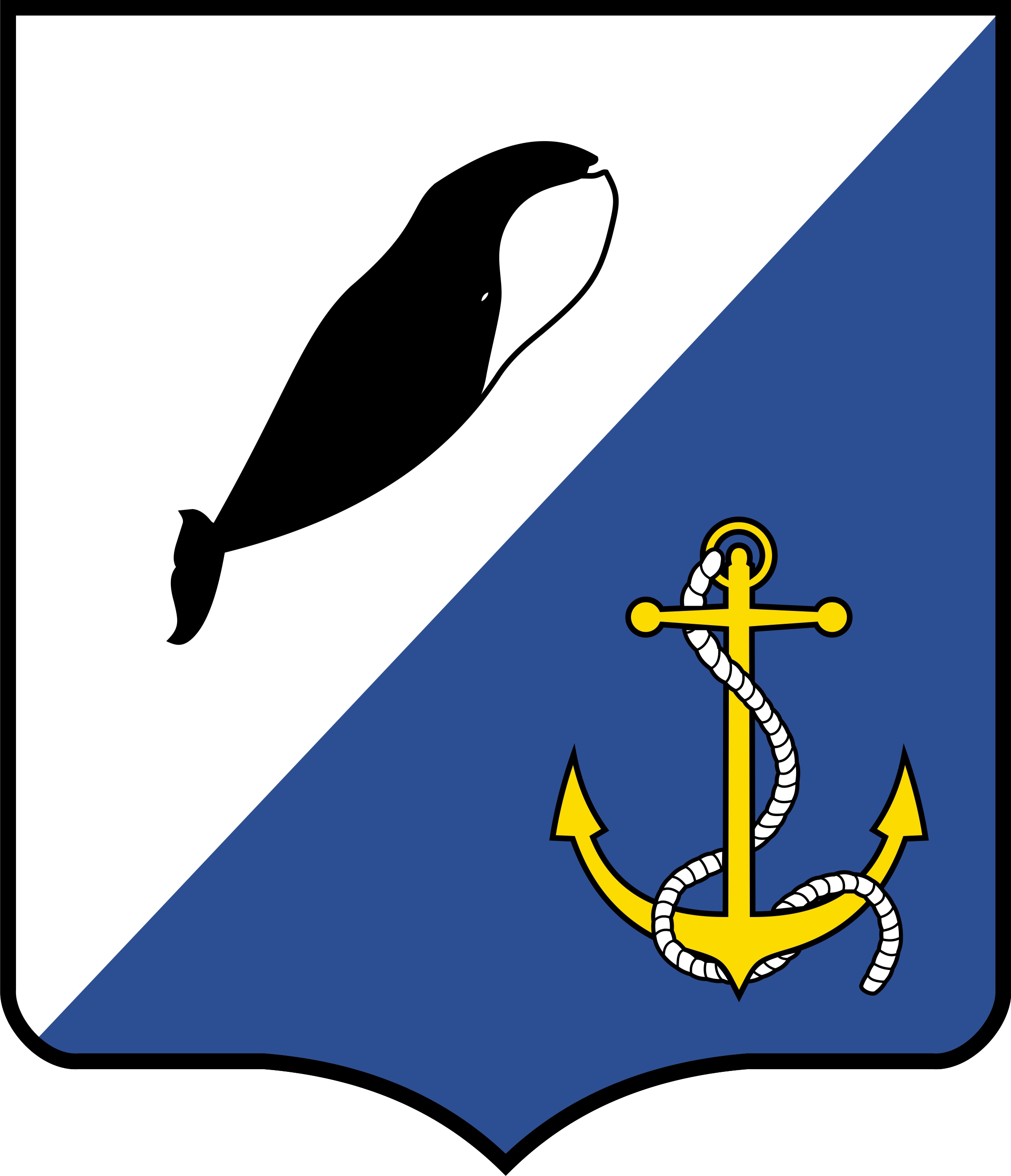 УПРАВЛЕНИЕ СОЦИАЛЬНОЙ ПОЛИТИКИ АДМИНИСТРАЦИИ ПРОВИДЕНСКОГО ГОРОДСКОГО ОКРУГА ЧУКОТСКОГО АВТОНОМНОГО ОКРУГАПРИКАЗот 28 декабря 2020 г.	№ 213               	пгт. Провидения	В соответствии с Федеральным законом от 29.12.2012 № 273-ФЗ «Об образовании в Российской Федерации», приказом Министерства образования и науки Российской Федерации от 12.03.2014 № 177 «Об утверждении Порядка и условий осуществления перевода обучающихся из одной организации, осуществляющей образовательную деятельность по образовательным программам начального общего, основного общего и среднего общего образования, в другие организации, осуществляющие образовательную деятельность по образовательным программам соответствующих уровня и направленности» ( с изменениями и дополнениями), руководствуясь Положением об Управлении социальной политики администрации Провиденского городского округа Чукотского автономного округа, ПРИКАЗЫВАЮ:Утвердить Положение о порядке и условиях осуществления перевода обучающихся из одной организации, осуществляющей образовательную деятельность по образовательным программам начального общего, основного общего и среднего общего образования Провиденского городского округа, в другие организации, осуществляющие образовательную деятельность по образовательным программам соответствующего уровня и направленности согласно приложению 1 к настоящему приказу.Утвердить Перечень исходящих и принимающих организаций при переводе обучающихся в случае прекращения деятельности исходной организации, аннулирования лицензии, лишения ее государственной аккредитации по соответствующей образовательной программе или истечения срока действия государственной аккредитации по соответствующей образовательной программе; в случае приостановления действия лицензии, приостановления действия государственной аккредитации полностью или в отношении отдельных уровней образования в Провиденском городском округе согласно приложению 2 к настоящему приказу.Опубликовать настоящее Положение на официальном сайте Провиденского городского округа www.provadm.ru. Контроль за исполнением настоящего приказа возложить на Шевкунову А.В., заместителя начальника Управления, начальника отдела образования и молодежной политики.Заместитель главы администрации,начальник Управления социальной политики                        В.Н. АльшевскаяПриложение 1к приказу Управления социальной политики от 28.12.2020 № 213ПОЛОЖЕНИЕо порядке и условиях осуществления перевода обучающихся из одной организации, осуществляющей образовательную деятельность по образовательным программам начального общего, основного общего и среднего общего образования Провиденского городского округа, в другие организации, осуществляющие образовательную деятельность по образовательным программам соответствующего уровня и направленности 1. Общие положения1.1.Настоящее положение разработано в соответствии с Федеральным законом от 29.12.2012 № 273-ФЗ «Об образовании в Российской Федерации», приказом Министерства образования и науки Российской Федерации от 12.03.2014 № 177 «Об утверждении Порядка и условий осуществления перевода обучающихся из одной организации, осуществляющей образовательную деятельность по образовательным программам начального общего, основного общего и среднего общего образования, в другие организации, осуществляющие образовательную деятельность по образовательным программам соответствующих уровня и направленности» ( с изменениями и дополнениями).1.2.Положение о порядке и условиях осуществления перевода обучающихся из одной организации, осуществляющей образовательную деятельность по образовательным программам начального общего, основного общего и среднего общего образования Провиденского городского округа, в другие организации, осуществляющие образовательную деятельность по образовательным программам соответствующего уровня и направленности (далее – Положение) распространяется на муниципальные образовательные организации, осуществляющие образовательную деятельность по образовательным программам начального общего, основного общего и среднего общего образования, подведомственные Управлению социальной политики администрации Провиденского городского округа Чукотского автономного округа , (далее – Управление социальной политики) и устанавливает общие требования к процедуре перевода лица, обучающегося по основной образовательной программе общего образования (далее – учащийся), из одной организации, осуществляющей образовательную деятельность по образовательным программам начального общего, основного общего и среднего общего образования Провиденского городского округа (далее – исходная организация) в образовательную организацию, реализующую основные образовательные программы общего образования Провиденского городского округа (далее – принимающая организация), для обучения по основным образовательным программам общего образования.1.3.Учащийся может переводиться для продолжения освоения образовательной программы общего образования в принимающую организацию, в следующих случаях: - по инициативе совершеннолетнего учащегося или родителей (законных представителей) несовершеннолетнего учащегося;- в случае прекращения деятельности исходной образовательной организации, аннулирования лицензии на осуществление образовательной деятельности (далее - лицензия), лишения ее государственной аккредитации по соответствующей образовательной программе или истечения срока действия государственной аккредитации по соответствующей образовательной программе;- в случае приостановления действия лицензии, приостановления действия государственной аккредитации полностью или в отношении отдельных уровней образования.1.4. Управление социальной политики, учредитель исходной организации, обеспечивает перевод совершеннолетних учащихся с их письменного согласия, а также несовершеннолетних учащихся с письменного согласия их родителей (законных представителей). 1.5. Перевод учащихся не зависит от периода (времени) учебного года.2. Перевод совершеннолетнего обучающегося по его инициативе или несовершеннолетнего обучающегося по инициативе его родителей(законных представителей)2.1. В случае перевода совершеннолетнего учащегося по его инициативе или несовершеннолетнего учащегося по инициативе его родителей (законных представителей) совершеннолетний учащийся или родители (законные представители) несовершеннолетнего учащегося:- осуществляют выбор принимающей организации;- обращаются в выбранную организацию с запросом о наличии свободных мест, в том числе с использованием сети Интернет;- при отсутствии свободных мест в выбранной организации обращаются в Управление социальной политики для определения принимающей организации из числа муниципальных образовательных организаций;- обращаются в исходную организацию с заявлением об отчислении учащегося в связи с переводом в принимающую организацию. Заявление о переводе может быть направлено в форме электронного документа с использованием сети Интернет.2.2. В заявлении совершеннолетнего учащегося или родителей (законных представителей) несовершеннолетнего учащегося об отчислении в порядке перевода в принимающую организацию указываются:а) фамилия, имя, отчество (при наличии) учащегося;б) дата рождения;в) класс и профиль обучения (при наличии);г) наименование принимающей организации. В случае переезда в другую местность указывается только населенный пункт, субъект Российской Федерации.2.3. На основании заявления совершеннолетнего учащегося или родителей (законных представителей) несовершеннолетнего учащегося об отчислении в порядке перевода исходная организация в трехдневный срок издает распорядительный акт (приказ) об отчислении учащегося в порядке перевода с указанием принимающей организации.2.4. Исходная организация выдает совершеннолетнему учащемуся или родителям (законным представителям) несовершеннолетнего учащегося следующие документы:- личное дело учащегося;- документы, содержащие информацию об успеваемости учащегося в текущем учебном году (выписка из классного журнала с текущими отметками и результатами промежуточной аттестации), заверенные печатью исходной организации и подписью ее руководителя (уполномоченного им лица).2.5. Требование предоставления других документов в качестве основания для зачисления учащегося в принимающую организацию в связи с переводом из исходной организации не допускается.2.6. Указанные в п. 2.4. настоящего Положения документы представляются совершеннолетним учащимся или родителями (законными представителями) несовершеннолетнего учащегося в принимающую организацию вместе с заявлением о зачислении учащегося в указанную организацию в порядке перевода из исходной организации и предъявлением оригинала документа, удостоверяющего личность совершеннолетнего учащегося или родителя (законного представителя) несовершеннолетнего учащегося.2.7. При приеме (переводе) на обучение по имеющим государственную аккредитацию образовательным программам начального общего и основного общего образования выбор языка образования, изучаемых родного языка из числа языков народов Российской Федерации, в том числе русского языка как родного языка, государственных языков республик Российской Федерации осуществляется по заявлениям родителей (законных представителей) обучающихся2.8. Зачисление учащегося в принимающую организацию в порядке перевода оформляется распорядительным актом (приказом) руководителя принимающей организации (уполномоченного им лица) в течение трех рабочих дней после приема заявления и документов, указанных в п. 2.4. настоящего Положения, с указанием даты зачисления и класса.2.9.Принимающая организация при зачислении учащегося, отчисленного из исходной организации, в течение двух рабочих дней с даты издания распорядительного акта (приказа) о зачислении учащегося в порядке перевода письменно уведомляет исходную организацию о номере и дате распорядительного акта о зачислении учащегося в принимающую организацию.3. Перевод обучающегося в случае прекращения деятельности исходной организации, аннулирования лицензии, лишения ее государственной аккредитации по соответствующей образовательной программе или истечения срока действия государственной аккредитации по соответствующей образовательной программе; в случае приостановления действия лицензии, приостановления действия государственной аккредитации полностью или в отношении отдельных уровней образования3.1. При принятии решения о прекращении деятельности исходной организации в соответствующем распорядительном акте Управления социальной политики указывается принимающая организация, в которую будут переводиться учащиеся, предоставившие необходимые письменные согласия на перевод в соответствии с 1.4 настоящего Порядка (приложение 1).О предстоящем переводе исходная организация в случае прекращения своей деятельности обязана уведомить совершеннолетних учащихся, родителей (законных представителей) несовершеннолетних учащихся в письменной форме в течение пяти рабочих дней с момента издания распорядительного акта Управления социальной политики о прекращении деятельности исходной организации, а также разместить указанное уведомление на своем официальном сайте в сети Интернет. Данное уведомление должно содержать сроки предоставления письменных согласий лиц, указанных в п. 1.4 настоящего Порядка, на перевод в принимающую организацию.3.2. О причине, влекущей за собой необходимость перевода учащихся, исходная организация обязана уведомить Управление социальной политики, совершеннолетних учащихся или родителей (законных представителей) несовершеннолетних учащихся в письменной форме, а также разместить указанное уведомление на своем официальном сайте в сети Интернет:- в случае аннулирования лицензии на осуществление образовательной деятельности - в течение пяти рабочих дней с момента вступления в законную силу решения суда;- в случае приостановления действия лицензии - в течение пяти рабочих дней с момента внесения в Реестр лицензий сведений, содержащих информацию о принятом федеральным органом исполнительной власти, осуществляющим функции по контролю и надзору в сфере образования, или органом исполнительной власти Чукотского автономного округа, осуществляющим переданные Российской Федерацией полномочия в сфере образования, решении о приостановлении действия лицензии на осуществление образовательной деятельности;- в случае лишения исходной организации государственной аккредитации полностью или по соответствующей образовательной программе, а также приостановления действия государственной аккредитации полностью или в отношении отдельных уровней образования - в течение пяти рабочих дней с момента внесения в Реестр организаций, осуществляющих образовательную деятельность по имеющим государственную аккредитацию образовательным программам, сведений, содержащих информацию о принятом федеральным органом исполнительной власти, осуществляющим функции по контролю и надзору в сфере образования, или органом исполнительной власти Чукотского автономного округа осуществляющим переданные Российской Федерацией полномочия в сфере образования (далее - аккредитационные органы), решении о лишении исходной организации государственной аккредитации полностью или по соответствующей образовательной программе или о приостановлении действия государственной аккредитации полностью или в отношении отдельных уровней образования;- в случае если до истечения срока действия государственной аккредитации по соответствующей образовательной программе осталось менее 105 дней и у исходной организации отсутствует полученное от аккредитационного органа уведомление о приеме заявления о государственной аккредитации по соответствующей образовательной программе и прилагаемых к нему документов к рассмотрению по существу - в течение пяти рабочих дней с момента наступления указанного случая;- в случае отказа аккредитационного органа исходной организации в государственной аккредитации по соответствующей образовательной программе, если срок действия государственной аккредитации по соответствующей образовательной программе истек, - в течение пяти рабочих дней с момента внесения в Реестр организаций, осуществляющих образовательную деятельность по имеющим государственную аккредитацию образовательным программам, сведений, содержащих информацию об издании акта аккредитационного органа об отказе исходной организации в государственной аккредитации по соответствующей образовательной программе.3.3. Управление социальной политики, за исключением случая, указанного в пункте 3.1. настоящего Положения, осуществляет выбор принимающих организаций с использованием:- информации, предварительно полученной от исходной организации, о списочном составе учащихся с указанием осваиваемых ими образовательных программ;- сведений, содержащихся в Реестре организаций, осуществляющих образовательную деятельность по имеющим государственную аккредитацию образовательным программам.3.4. Управление социальной политики запрашивает выбранные им из Реестра организаций, осуществляющих образовательную деятельность по имеющим государственную аккредитацию образовательным программам, организации, осуществляющие образовательную деятельность по соответствующим образовательным программам, о возможности перевода в них учащихся.Руководители указанных организаций или уполномоченные ими лица должны в течение десяти рабочих дней с момента получения соответствующего запроса письменно проинформировать о возможности перевода учащихся.3.5. Исходная организация доводит до сведения учащихся и их родителей (законных представителей) полученную от учредителя информацию об организациях, реализующих соответствующие образовательные программы, которые дали согласие на перевод учащихся из исходной организации, а также о сроках предоставления письменных согласий лиц, указанных в п. 1.4 настоящего Порядка, на перевод в принимающую организацию. Указанная информация доводится в течение десяти рабочих дней с момента ее получения и включает в себя: наименование принимающей организации (принимающих организаций), перечень образовательных программ, реализуемых организацией, количество свободных мест.3.6. После получения соответствующих письменных согласий лиц, указанных в п. 1.4 настоящего Порядка, исходная организация издает распорядительный акт об отчислении обучающихся в порядке перевода в принимающую организацию с указанием основания такого перевода (прекращение деятельности организации, аннулирование лицензии, лишение организации государственной аккредитации по соответствующей образовательной программе, истечение срока действия государственной аккредитации по соответствующей образовательной программе).3.7. В случае отказа от перевода в предлагаемую принимающую организацию совершеннолетний учащийся или родители (законные представители) несовершеннолетнего учащегося указывают об этом в письменном заявлении.3.8. Исходная организация передает в принимающую организацию списочный состав учащихся, копии учебных планов, соответствующие письменные согласия лиц, указанных в п. 1.4 настоящего Порядка, личные дела учащихся.3.9. На основании представленных документов принимающая организация издает распорядительный акт о зачислении учащихся в принимающую организацию в порядке перевода в связи с прекращением деятельности исходной организации, аннулированием лицензии, приостановлением действия лицензии, лишением исходной организации государственной аккредитации по соответствующей образовательной программе, приостановлением действия государственной аккредитации полностью или в отношении отдельных уровней образования, истечением срока действия государственной аккредитации по соответствующей образовательной программе.В распорядительном акте о зачислении делается запись о зачислении учащегося в порядке перевода с указанием исходной организации, в которой он обучался до перевода, класса, формы обучения.3.10. В принимающей организации на основании переданных личных дел на учащихся формируются новые личные дела, включающие в том числе выписку из распорядительного акта о зачислении в порядке перевода, соответствующие письменные согласия лиц, указанных в п. 1.4 настоящего Положения.4. Заключительные положения4.1.В случае изменения законодательства Российской Федерации в области образования настоящее Положение может быть изменено (дополнено).4.2. Текст настоящего Положения на официальном сайте Управления социальной политики должен быть обновлен в соответствии с внесенными изменениями (дополнениями) в течение 10 дней с момента утверждения изменений (дополнений).Форма заявления на отчисление из общеобразовательной организацииЗАЯВЛЕНИЕПрошу отчислить моего ребёнка (ФИО)_______________________________________________________________обучающегося___________классагод и дата рождения________________________________________________в связи с переводом в _______________________________________________                           (указывается название организации, населенный пункт, регион)__________________________________________________________________Личное дело, выписка оценок, медицинская карта получены на рукиДата_______________        ____________ ___________________                                              (подпись )      ( расшифровка подписи)Перечень исходящих и принимающих организаций при переводе обучающихся в случае прекращения деятельности исходной организации,аннулирования лицензии, лишения ее государственной аккредитации по соответствующей образовательной программе или истечения срока действия государственной аккредитации по соответствующей образовательной программе; в случае приостановления действия лицензии, приостановления действия государственной аккредитации полностью или в отношении отдельных уровней образования в Провиденском городском округеОб утверждении Положения о порядке и условиях осуществления перевода обучающихся из одной организации, осуществляющей образовательную деятельность по образовательным программам начального общего, основного общего и среднего общего образования Провиденского городского округа, в другие организации, осуществляющие образовательную деятельность по образовательным программам соответствующего уровня и направленности Приложение к Положению о порядке и условиях осуществления перевода обучающихся из одной организации, осуществляющей образовательную деятельность по образовательным программам начального общего, основного общего и среднего общего образования Провиденского городского округа, в другие организации, осуществляющие образовательную деятельность по образовательным программам соответствующего уровня и направленностиДиректору Муниципального бюджетного общеобразовательного учреждения«____________________________________»От родителя (законного  представителя)__________________________________________,(документ подтверждающий полномочия)проживающего по адресу________________________________________________________Конт. телефон.___________________________Приложение 2к приказу Управления социальной политики от 28.12.2020 № 213Исходящая организацияПринимающая организацияМуниципальное бюджетное общеобразовательное учреждение «Основная общеобразовательная школа села Энмелен», Муниципальное бюджетное общеобразовательное учреждение «Ш-ИООО с. Нунлигран»Муниципальное бюджетное общеобразовательное учреждение «Ш-ИООО с. Нунлигран»Муниципальное бюджетное общеобразовательное учреждение «Основная общеобразовательная школа села Энмелен»МБОУ «Основная общеобразовательная школа села Сиреники»Муниципальное бюджетное общеобразовательное учреждение « Школа -интернат среднего общего образования поселка Провидения»Муниципальное бюджетное общеобразовательное учреждение «Основная общеобразовательная школа села Новое Чаплино»Муниципальное бюджетное общеобразовательное учреждение « Школа-интернат среднего общего образования поселка Провидения»Муниципальное бюджетное общеобразовательное учреждение «Начальная общеобразовательная школа села Янракыннот»Муниципальное бюджетное общеобразовательное учреждение «Основная общеобразовательная школа села Новое Чаплино»